How much of our body is made of water?Water is contained in most food, fruits and vegetables about 	       meat about	Functions of water1.2.3.4.DehydrationDehydration comes from lack of 			Drinking water will 			dehydration.  			 is an indicator of dehydration.Signs of dehydration:Water is the most 		   		of all the essential nutrientsThe body cannot 				long without waterWater acts as a 			Without sufficient water, fiber does no good.  Fiber absorbs water allowing waste to move freely. Helps prevents 				Helps flush out 			and 				Helps one feel 			without caloriesDrink 			instead of 			drinks.     ________ cups of water are recommended daily.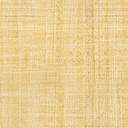 